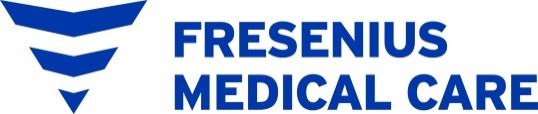 Name des Patienten: 	     Versicherungsnummer: 	     Beendigung der PD am: 	     Grund der Beendigung:	Nierentransplantation	Umstellung auf Hämodialyse	Sonstiges:           Stempel______________________________		 ______________________________Ort, Datum						 Unterschrift des Arztes und StempelMeldung an:	Fresenius Medical Care Austria GmbHLundenburgergasse 5, 1210 WienTel: 01 292 3501, Fax 01 292 3501-85Email: pd.austria@freseniusmedicalcare.comAbmeldung eines PD-Patienten